様式１　　　　　　札幌市民間公共的施設バリアフリー補助事業補助金交付申請書（あて先）札幌市長　　　　　　　　　　　　　　　　　　　　　　　　　　　　　　　　　　　　令和　　年　　月　　日　　札幌市民間公共的施設バリアフリー補助事業 補助金交付要綱第９条の規定により関係書類を添えて、下記のとおり補助金の交付を申請します。注　交付申請額：補助対象額の３／４を記載すること（上限150万円、1,000円未満切捨て）１．建築物の改修に関すること２．心のバリアフリー等の取り組みに関すること３．バリアフリーの推進に関すること４．心のバリアフリー研修の受講希望の有無　　□　希望する　　□未定　　□希望しない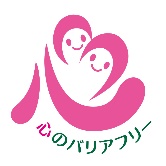 申請者フリガナ申請者氏　名申請者所在地（住所）〒　　　－　　　　　　　　　　　　　　電話番号　（　　　）　　　－〒　　　－　　　　　　　　　　　　　　電話番号　（　　　）　　　－〒　　　－　　　　　　　　　　　　　　電話番号　（　　　）　　　－〒　　　－　　　　　　　　　　　　　　電話番号　（　　　）　　　－〒　　　－　　　　　　　　　　　　　　電話番号　（　　　）　　　－〒　　　－　　　　　　　　　　　　　　電話番号　（　　　）　　　－対象建築物店舗等の名称対象建築物所在地〒　　　－　　　　　　　　　　　　　　電話番号　（　　　）　　　－〒　　　－　　　　　　　　　　　　　　電話番号　（　　　）　　　－〒　　　－　　　　　　　　　　　　　　電話番号　（　　　）　　　－〒　　　－　　　　　　　　　　　　　　電話番号　（　　　）　　　－〒　　　－　　　　　　　　　　　　　　電話番号　（　　　）　　　－〒　　　－　　　　　　　　　　　　　　電話番号　（　　　）　　　－対象建築物構造　　　　　　　　　　　 造　　　　　　　　　　　 造建築年月日建築年月日　年　　月　　日　　年　　月　　日　対象建築物構造　　　　　　　　　　　 造　　　　　　　　　　　 造建築年月日建築年月日　年　　月　　日　　年　　月　　日　対象建築物床面積開業年月日開業年月日　年　　月　　日　年　　月　　日対象建築物床面積開業年月日開業年月日　年　　月　　日　年　　月　　日１　交付申請額注１　交付申請額注 　　　　　　　　　　　　　　　 円（補助対象額（税抜）　 　　　　　　　　　　　円） 　　　　　　　　　　　　　　　 円（補助対象額（税抜）　 　　　　　　　　　　　円） 　　　　　　　　　　　　　　　 円（補助対象額（税抜）　 　　　　　　　　　　　円） 　　　　　　　　　　　　　　　 円（補助対象額（税抜）　 　　　　　　　　　　　円） 　　　　　　　　　　　　　　　 円（補助対象額（税抜）　 　　　　　　　　　　　円） 　　　　　　　　　　　　　　　 円（補助対象額（税抜）　 　　　　　　　　　　　円）２　工事費総額（見積額）２　工事費総額（見積額）　　　　　　　　　　　　　　　　円（うち消費税及び地方消費税の額　　　　　　　        円）　　　　　　　　　　　　　　　　　円（うち消費税及び地方消費税の額　　　　　　　        円）　　　　　　　　　　　　　　　　　円（うち消費税及び地方消費税の額　　　　　　　        円）　　　　　　　　　　　　　　　　　円（うち消費税及び地方消費税の額　　　　　　　        円）　　　　　　　　　　　　　　　　　円（うち消費税及び地方消費税の額　　　　　　　        円）　　　　　　　　　　　　　　　　　円（うち消費税及び地方消費税の額　　　　　　　        円）　３　工事予定期間３　工事予定期間令和　　　年　　　月　　　日　　～　　令和　　　年　　　月　　　日令和　　　年　　　月　　　日　　～　　令和　　　年　　　月　　　日令和　　　年　　　月　　　日　　～　　令和　　　年　　　月　　　日令和　　　年　　　月　　　日　　～　　令和　　　年　　　月　　　日令和　　　年　　　月　　　日　　～　　令和　　　年　　　月　　　日令和　　　年　　　月　　　日　　～　　令和　　　年　　　月　　　日４　施工業者４　施工業者施工業者名称４　施工業者４　施工業者所在地４　施工業者４　施工業者担当者氏名連絡先連絡先４　施工業者４　施工業者建設業許可番号５　改修の内容・箇所
（どのような改修を行うのか具体的に記入してください）５　改修の内容・箇所
（どのような改修を行うのか具体的に記入してください）５　改修の内容・箇所
（どのような改修を行うのか具体的に記入してください）５　改修の内容・箇所
（どのような改修を行うのか具体的に記入してください）５　改修の内容・箇所
（どのような改修を行うのか具体的に記入してください）５　改修の内容・箇所
（どのような改修を行うのか具体的に記入してください）５　改修の内容・箇所
（どのような改修を行うのか具体的に記入してください）５　改修の内容・箇所
（どのような改修を行うのか具体的に記入してください）５　改修の内容・箇所
（どのような改修を行うのか具体的に記入してください）５　改修の内容・箇所
（どのような改修を行うのか具体的に記入してください）建築物の現状と課題建築物の現状と課題建築物の現状と課題建築物の現状と課題今回のバリアフリー改修により、実現すること今回のバリアフリー改修により、実現すること今回のバリアフリー改修により、実現すること今回のバリアフリー改修により、実現すること心のバリアフリーに基づいた取り組みを現在行っていますか※例：接遇研修、備品等貸出、
　　バリアフリーマップ作成等心のバリアフリーに基づいた取り組みを現在行っていますか※例：接遇研修、備品等貸出、
　　バリアフリーマップ作成等心のバリアフリーに基づいた取り組みを現在行っていますか※例：接遇研修、備品等貸出、
　　バリアフリーマップ作成等心のバリアフリーに基づいた取り組みを現在行っていますか※例：接遇研修、備品等貸出、
　　バリアフリーマップ作成等障がいのある方や高齢の方などが安心して快適に暮らすことができる人にやさしいまちづくりのため、上記１・２以外に、今後どのような取組みを考えていますか。障がいのある方や高齢の方などが安心して快適に暮らすことができる人にやさしいまちづくりのため、上記１・２以外に、今後どのような取組みを考えていますか。障がいのある方や高齢の方などが安心して快適に暮らすことができる人にやさしいまちづくりのため、上記１・２以外に、今後どのような取組みを考えていますか。障がいのある方や高齢の方などが安心して快適に暮らすことができる人にやさしいまちづくりのため、上記１・２以外に、今後どのような取組みを考えていますか。